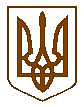 УКРАЇНАБілокриницька   сільська   радаРівненського   району    Рівненської    області(одинадцята  чергова сесія сьомого скликання)  РІШЕННЯвід  30 вересня  2016 року                                                                                № 264                                                                                                                                         Про криміногенну ситуацію на території Білокриницької сільської ради та заходи по посиленню боротьби із злочинністю, зміцнення законності і порядку	У зв’язку із відсутністю дільничного інспектора міліції, П.Остапчука, (чергова відпустка), заслухавши сільського голову, Т. Гончарук, щодо криміногенної ситуації на території Білокриницької сільської ради, керуючись Законами України «Про місцеве самоврядування в Україні», «Про національну поліцію», «Про попереднє ув’язнення», «Про участь громадян в охороні громадського порядку і державного кордону», Указів Президента України від 06.02.2003 №84/2003 «Про невідкладні додаткові заходи щодо посилення боротьби з організованою злочинністю і корупцією», від 18.02.2002 №143/2002 «Про заходи щодо подальшого зміцнення правопорядку, охорони прав і свобод громадян», від 19.07.2005 №1119/2005 «Про заходи щодо забезпечення особистої безпеки громадян та протидії злочинності» від 25.04.2013 №230/2013 «Про Концепцію боротьби з тероризмом» та доручення Міністерства внутрішніх справ України від 17.03.2016 №4101/01/29-2016, розпорядження голови районної державної адміністрації від 17.06.2016  №276 «Про районну комплексну програму профілактики правопорушень та боротьби із злочинністю на 2016-2020 роки» , сесія Білокриницької сільської радиВ И Р І Ш И ЛА :Заслухати звіт дільничного інспектора міліції, П. Остапчука, про стан криміногенної ситуації по території Білокриницької сільської ради на черговій сесії Білокриницької сільської ради, яка відбудеться у IV кварталі 2016 року.Затвердити план заходів по посиленню боротьби із злочинністю, зміцнення законності і порядку на території Білокриницької сільської ради згідно з додатком.Контроль за виконання даного рішення покласти на голову постійної комісії з питань законності, правопорядку, охорони навколишнього середовища, соціального захисту населення та спортивного розвитку села, А. Плетьонку.Сільський голова		                                                               Т.  Гончарук                                                                                                           Додаток                                                                                                            до рішення сесії сільської ради                                                                                           від 30.09.2016 р. № 264                                                                                                                  ПЛАН ЗАХОДІВпо посиленню боротьби із злочинністю, зміцнення законності і порядку на території Білокриницької сільської Т.в.о. секретаря  сесії                                                                                  О. КазмірчукПленарне засідання одинадцятої чергової сесії Білокриницької сільської ради сьомого скликання30 вересня  2016 року
ВІДОМІСТЬдля поіменного голосування з питання:«Про криміногенну ситуацію на території Білокриницької сільської ради та заходи по посиленню боротьби із злочинністю, зміцнення законності і порядку»Голосували:    «за» - 	17	                          «проти» - 	0	                          «утримався» - 	0	                          «не голосував» - 	0	Голова комісії                                                                      ____________________Секретар комісії                                                                   ____________________Член комісії                                                                          ____________________№ п/пНайменування заходуСтрок виконанняВідповідальні за виконання1Організовувати проведення перевірок розважальних закладів та інших місць масового відпочинку молоді щодо дотримання вимог законодавства в роботі цих закладівПостійно П. Остапчук, члени адміністративної комісії2Забезпечити всебічну перевірку поведінки і способу життя осіб, які звільнилися з місць позбавлення волі, а також засуджених до мір покарання без ізоляції від суспільства.Постійно П. Остапчук, спеціалісти підліткового клубу3Забезпечити ведення списків похилого віку, інвалідів, недієздатних, хворих на алкоголізм та наркоманію, психічно хворих, тих, хто втратив здатність до самообслуговування та потребує сторонньої допомоги. Організовувати моніторинг умов їх життя з метою попередження випадків знущання, незаконного відчуження майна.Постійно Спеціаліст сільської ради, спеціалісти підліткового клубу4Проводити профілактичні заходи щодо виявлення осіб, які займаються виготовленням і продажем самогону та інших спиртних напоївПостійно П. Остапчук, члени адміністративної комісії5Забезпечити проведення у навчальних закладах сіл сільської ради тижнів правових знань та заходів з пропаганди здорового способу життяПостійно Завідувач Білокриницькою ПШБ, спеціалісти підліткового клубу6Вжити заходів щодо обмеження відвідування у вечірній та нічний час розважальних закладів неповнолітніми особами без супроводу дорослихПостійно Директор Білокриницького будинку культури7Проводити культурно-виховні та фізкультурно-оздоровчі заходи з метою залучення неповнолітніх до здорового способу життяПостійно Голова ФСК «Білокриницький», спеціалісти підліткового клубу8Проводити профілактичні рейди з метою виявлення бездоглядних та безпритульних дітей та надання їм соціального захистуПостійно Спеціалісти підліткового клубу9Проводити пропагандистські заходи щодо популяризації участі громадян у громадських формуваннях з охорони публічної безпеки та порядкуПостійно Депутати та члени виконавчого комітету сільської ради№з/пПрізвище, ім’я, по батьковіЗаПротиУтри-мавсяНе приймав участь в голосу-ванні1.Гончарук Тетяна Володимирівназа2.Галябар Роман Олександровичза3.Власюк Світлана Андріївнавідсутня4.Данилюк Наталія Васидівназа5.Семенюк Марія Петрівназа6.Дем'янчук Віталій Григоровичза7.Зданевич Оксана Данилівназа8.Кисіль Тетяна Михайлівнавідсутня9.Панчук Ярослав Петровичза10.Ящук Оксана Костянтинівназа11.Целюк Тетяна Лонгінівнавідсутня12.Плетьонка Андрій Васильовичвідсутній13.Вовчик Юрій Анатолійовичвідсутній14.Дубіч Анатолі Миколайовичза15.Захожа Інна Анатоліївназа16.Морозюк Оксана Дмитрівназа17.Казмірчук Олена Юріївназа18.Денисюк Іван Миколайовичза19.Кравченко Алла Дмитрівназа20.Люльчик Валерій Федоровичза21.Клименко Тарас Володимировичза22.Ляшецька Надія Миколаївнавідсутня23.Ящук Олена АдамівназаВсього:Всього:17